«Урок в музее»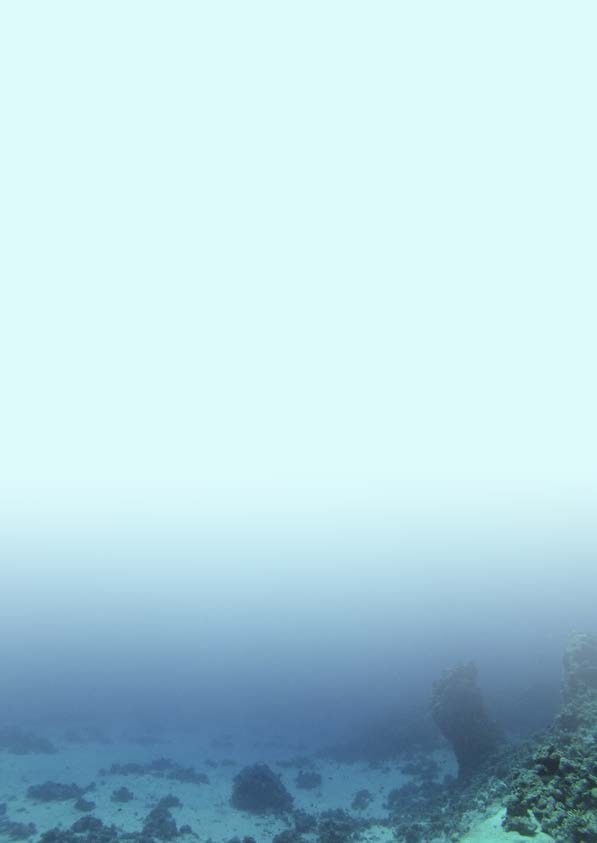 И. А. СмирновЭлектронная рабочая тетрадьдля выполнения индивидуальных и групповых заданийв Дарвиновском музее по теме:«Удивительный мир Земли»Москва 2013Маршрутный лист № 1Морская экспедицияЗадания для ученого-систематикаБиологическая систематика — наука, в задачи которой входит разработка принципов классификации живых организмов и практическое приложение этих принципов к построению систе­ мы живой природы.Вам предстоит вспомнить, на какие систематические группы де­ лят живые организмы и узнать, к какой систематической группе относится тот или иной живой организм.Вы узнали, чей это портрет? Как вы думаете, почему именно этот ученый изобра­ жен на маршрутном листе?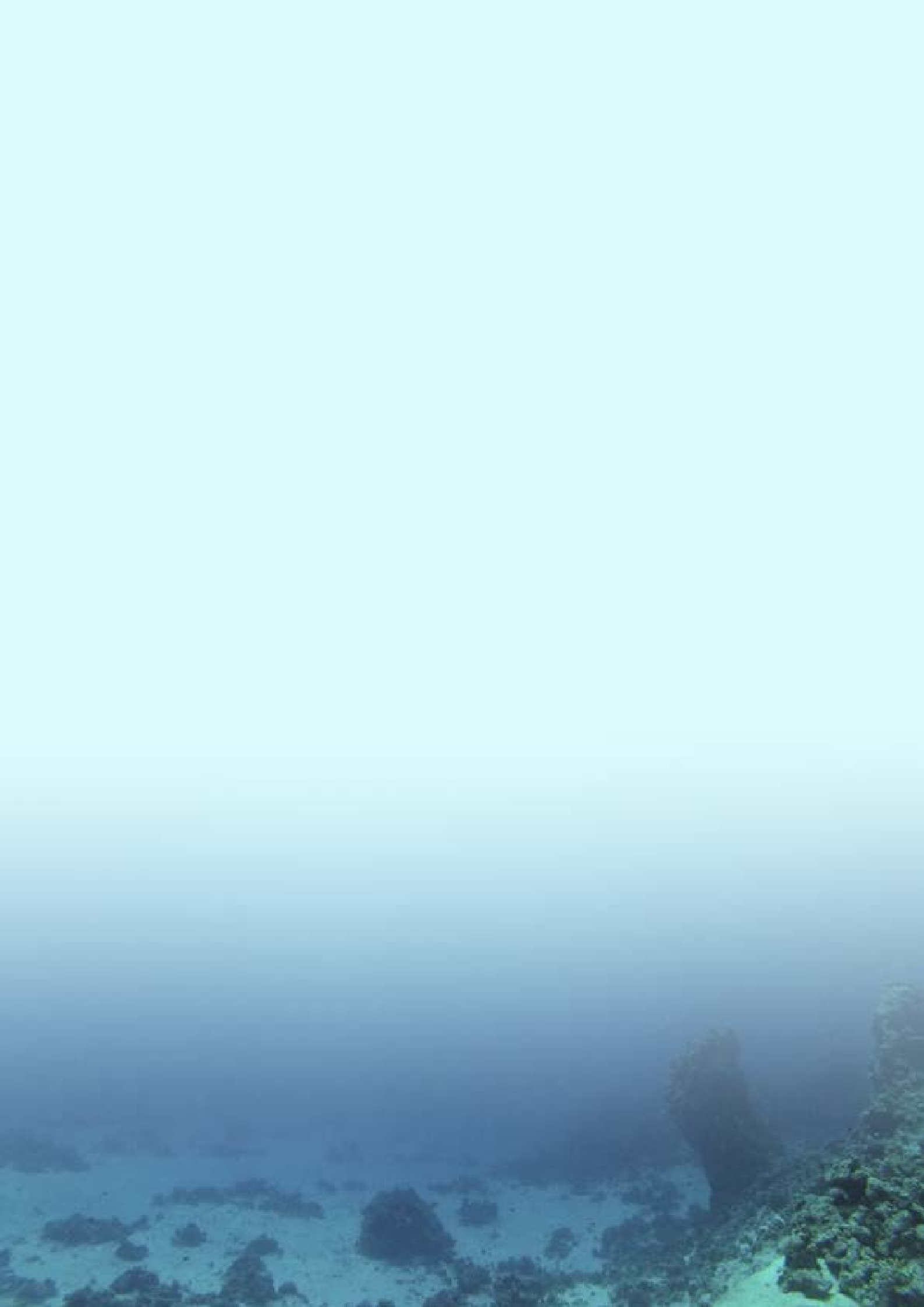 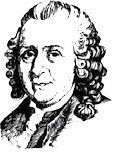 Впишите в таблицу названия представителей каждой из группПостарайтесь найти не менее 3 – 5 представителей каждой группы.Представители еще каких систематических групп встречаются в морях и океанах?Маршрутный лист № 2Морская экспедиция.Задания для ученого-морфолога.Возможно, у вас уже возник вопрос: причем же тут морфоло­ гия? Ведь это по «русскому языку»?! Действительно наука мор­ фология изучает как строение слова, так и строение животных и растений (морфология в переводе с греческого значит «учение о форме»). Ученые­морфологи изучают как внешнее строение (форму, структуру, цвет) живых организмов, так и их внутрен­ нее строение, адаптации (приспособления) к среде обитания.Вы узнали, чей это портрет? Как вы думаете, почему именно этот ученый изобра­ жен на маршрутном листе?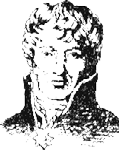 Зарисуйте форму тела нескольких морских организмов.Как вы думаете, почему у них такая форма тела? Где они обитают?Выпишите приспобления организмов к планктонному образу жизниМаршрутный лист № 3Морская экспедиция.Задания для ученого-эколога.Наверняка вы знаете, что экология – это не только «загрязнение окружающей среды», но настоящая наука, изучающая взаимоот­ ношения организмов между собой и с окружающей средой. Чело­ век и его влияние на окружающую среду является лишь одним из объектов исследования экологии. Также экология изучает, пище­ вые цепи и структуры природных сообществ.Вам предстоит составить пищевые цепи (в этом помогут инфор­ мационные стенды, на которых стрелочками, отмечено, кто – кого ест), а также распределить обитателей по структуре сообщества.Вы узнали, чей это портрет? Как вы думаете, почему именно этот ученый изобра­ жен на маршрутном листе? Это сложное задание, по­ этому – подсказка: именно он предложил слово «экология».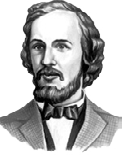 Запишите названия живых организмов в каждый из трофических уровней пищевой пирамиды.Составьте цепи питания. Стрелочками укажите направление цепи.Маршрутный лист № 5Морская экспедиция.Задания для руководителя экспедиции.Руководитель экспедиции – это всегда самая сложная и ответ­ ственная должность. Ведь именно он должен обеспечить работу всех участников экспедиции!В нашем случае, в первую очередь, вам надо доставить экспе­ диционную группу в правильную природную зону (то есть к нужной витрине). В этом вам поможет схема зала и фотография витрины.Вы узнали, чей это портрет? Как вы думаете, почему именно этот ученый изобра­ жен на маршрутном листе?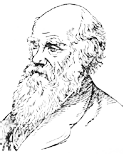 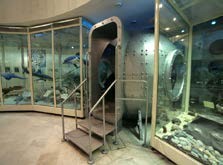 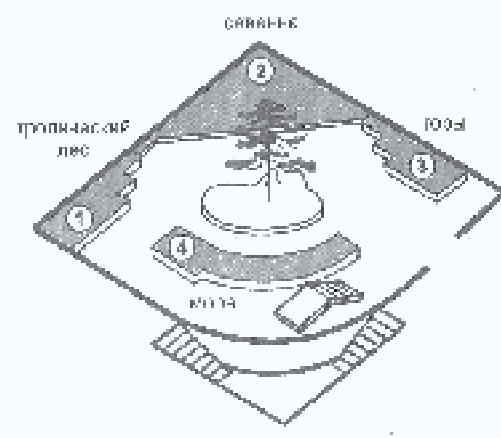 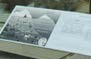 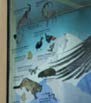 Кроме того, именно руководитель помогает тем участникам экспедиции, которые стал­ киваются с трудностями. Посмотрите, все ли получается у одноклассников. Если воз­ никли вопросы, сначала попробуйте разобраться сами: для этого в музее есть специ­ альные таблички и надписи, на которых можно найти много полезной информации. Если же проблему не удается решить самостоятельно, попросите помощи у учителя.А еще руководитель экспедиции пишет отчет (конечно, получив совет от всех участников).Маршрутный лист № 6Экспедиция в саванны.Задания для ученого-систематика.Биологическая систематика — наука, в задачи которой входит разработка принципов классификации живых организмов и практическое приложение этих принципов к построению систе­ мы живой природы.Вам предстоит вспомнить, на какие систематические группы де­ лят живые организмы и узнать к какой систематической группе относится тот или иной живой организм.Вы узнали, чей это портрет? Как вы думаете, почему именно этот ученый изобра­ жен на маршрутном листе?Впишите в таблицу названия представителей каждой из групп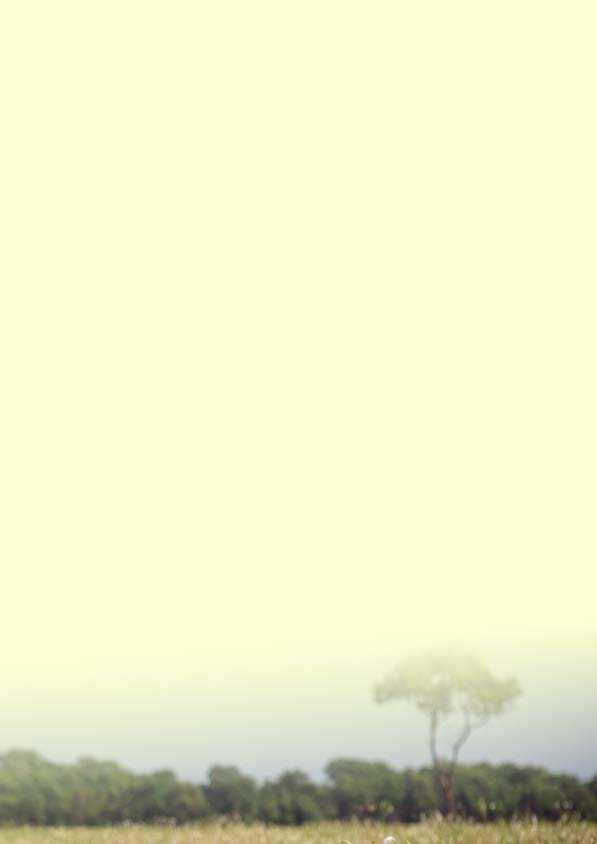 Постарайтесь найти не менее 3 – 5 представителей каждой группы.Представители еще каких систематических групп встречаются в саваннах?Маршрутный лист № 7Экспедиция в саванны.Задания для ученого-морфолога.Возможно, у вас уже возник вопрос: причем же тут морфоло­ гия? Ведь это по «русскому языку»?! Действительно наука мор­ фология изучает как строение слова, так и строение животных и растений (морфология в переводе с греческого значит «учение о форме»). Ученые­морфологи изучают как внешнее строение (форму, структуру, цвет) живых организмов, так и их внутрен­ нее строение, адаптации (приспособления) к среде обитания.Вы узнали, чей это портрет? Как вы думаете, почему именно этот ученый изобра­ жен на маршрутном листе?Зарисуйте основные адаптации животных к жизни в саваннеВыпишите адаптации (приспособления) растений к жизни в саваннеМаршрутный лист № 8Экспедиция в саванны. Задания для ученого-эколога.Наверняка вы знаете, что экология – это не только «загрязнение окружающей среды», но настоящая наука, изучающая взаимоот­ ношения организмов между собой и с окружающей средой. Чело­ век и его влияние на окружающую среду является лишь одним из объектов исследования экологии. Также экология изучает, пище­ вые цепи и структуры природных сообществ.Вам предстоит составить пищевые цепи (в этом помогут инфор­ мационные стенды, на которых стрелочками, отмечено, кто – кого ест), а также распределить обитателей по структуре сообщества.Вы узнали, чей это портрет? Как вы думаете, почему именно этот ученый изобра­ жен на маршрутном листе? Это сложное задание, по­ этому – подсказка: именно он предложил слово «экология».Запишите названия живых организмов в каждый из трофических уровней пищевой пирамиды.Составьте цепи питания. Стрелочками укажите направление цепи.Маршрутный лист № 10Экспедиция в саванны.Задания для руководителя экспедиции.Руководитель экспедиции – это всегда самая сложная и ответ­ ственная должность. Ведь именно он должен обеспечить работу всех участников экспедиции!В нашем случае, в первую очередь, вам надо доставить экспе­ диционную группу в правильную природную зону (то есть к нужной витрине). В этом вам поможет схема зала и фотография витрины.Вы узнали, чей это портрет? Как вы думаете, почему именно этот ученый изобра­ жен на маршрутном листе?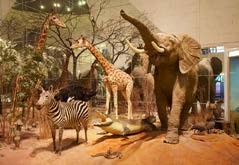 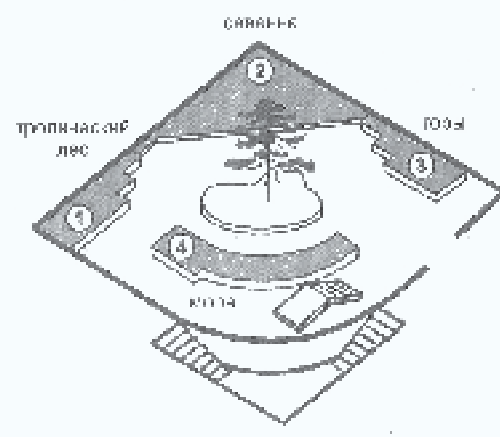 Кроме того, именно руководитель помогает тем участникам экспедиции, которые стал­ киваются с трудностями. Посмотрите, все ли получается у одноклассников. Если воз­ никли вопросы, сначала попробуйте разобраться сами: для этого в музее есть специ­ альные таблички и надписи, на которых можно найти много полезной информации. Если же проблему не удается решить самостоятельно, попросите помощи у учителя.А еще руководитель экспедиции пишет отчет (конечно, получив совет от всех участников).Маршрутный лист № 11Экспедиция в тропические леса. Задания для ученого-систематика.Биологическая систематика — наука, в задачи которой входит разработка принципов классификации живых организмов и практическое приложение этих принципов к построению систе­ мы живой природы.Вам предстоит вспомнить, на какие систематические группы де­ лят живые организмы и узнать к какой систематической группе относится тот или иной живой организм.Вы узнали, чей это портрет? Как вы думаете, почему именно этот ученый изобра­ жен на маршрутном листе?Впишите в таблицу названия представителей каждой из групп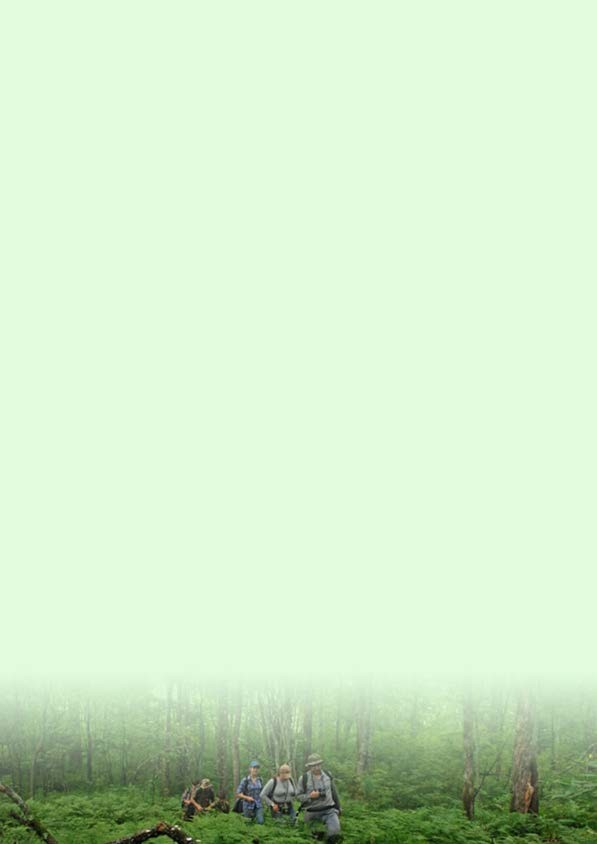 Постарайтесь найти не менее 3 – 5 представителей каждой группы.Какие растения можно обнаружить в тропических лесах?Маршрутный лист № 12Экспедиция в тропические леса. Задания для ученого-морфолога.Возможно, у вас уже возник вопрос: причем же тут морфоло­ гия? Ведь это по «русскому языку»?! Действительно наука мор­ фология изучает как строение слова, так и строение животных и растений (морфология в переводе с греческого значит «учение о форме»). Ученые­морфологи изучают как внешнее строение (форму, структуру, цвет) живых организмов, так и их внутрен­ нее строение, адаптации (приспособления) к среде обитания.Вы узнали, чей это портрет? Как вы думаете, почему именно этот ученый изобра­ жен на маршрутном листе?Зарисуйте адаптации животных к жизни в тропических лесахВыпишите приспособления растений к жизни в тропических лесахМаршрутный лист № 13Экспедиция в тропические леса. Задания для ученого-эколога.Наверняка вы знаете, что экология – это не только «загрязнение окружающей среды», но настоящая наука, изучающая взаимоот­ ношения организмов между собой и с окружающей средой. Чело­ век и его влияние на окружающую среду является лишь одним из объектов исследования экологии. Также экология изучает, пище­ вые цепи и структуры природных сообществ.Вам предстоит составить пищевые цепи (в этом помогут инфор­ мационные стенды, на которых стрелочками, отмечено, кто – кого ест), а также распределить обитателей по структуре сообщества.Вы узнали, чей это портрет? Как вы думаете, почему именно этот ученый изобра­ жен на маршрутном листе? Это сложное задание, по­ этому – подсказка: именно он предложил слово «экология».Запишите названия живых организмов в каждый из трофических уровней пищевой пирамиды.Составьте цепи питания. Стрелочками укажите направление цепи.Маршрутный лист № 15Экспедиция в тропические леса. Задания для руководителя экспедиции.Руководитель экспедиции – это всегда самая сложная и ответ­ ственная должность. Ведь именно он должен обеспечить работу всех участников экспедиции!В нашем случае, в первую очередь, вам надо доставить экспе­ диционную группу в правильную природную зону (то есть к нужной витрине). В этом вам поможет схема зала и фотография витрины.Вы узнали, чей это портрет? Как вы думаете, почему именно этот ученый изобра­ жен на маршрутном листе?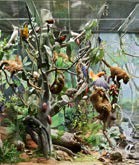 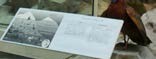 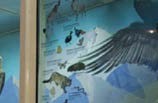 Кроме того, именно руководитель помогает тем участникам экспедиции, которые стал­ киваются с трудностями. Посмотрите, все ли получается у одноклассников. Если воз­ никли вопросы, сначала попробуйте разобраться сами: для этого в музее есть специ­ альные таблички и надписи, на которых можно найти много полезной информации. Если же проблему не удается решить самостоятельно, попросите помощи у учителя.А еще руководитель экспедиции пишет отчет (конечно, получив совет от всех участников).Маршрутный лист № 16Экспедиция в горы.Задания для ученого-систематика.Биологическая систематика — наука, в задачи которой входит разработка принципов классификации живых организмов и практическое приложение этих принципов к построению систе­ мы живой природы.Вам предстоит вспомнить, на какие систематические группы де­ лят живые организмы и узнать к какой систематической группе относится тот или иной живой организм.Вы узнали, чей это портрет? Как вы думаете, почему именно этот ученый изобра­ жен на маршрутном листе?Впишите в таблицу названия представителей каждой из групп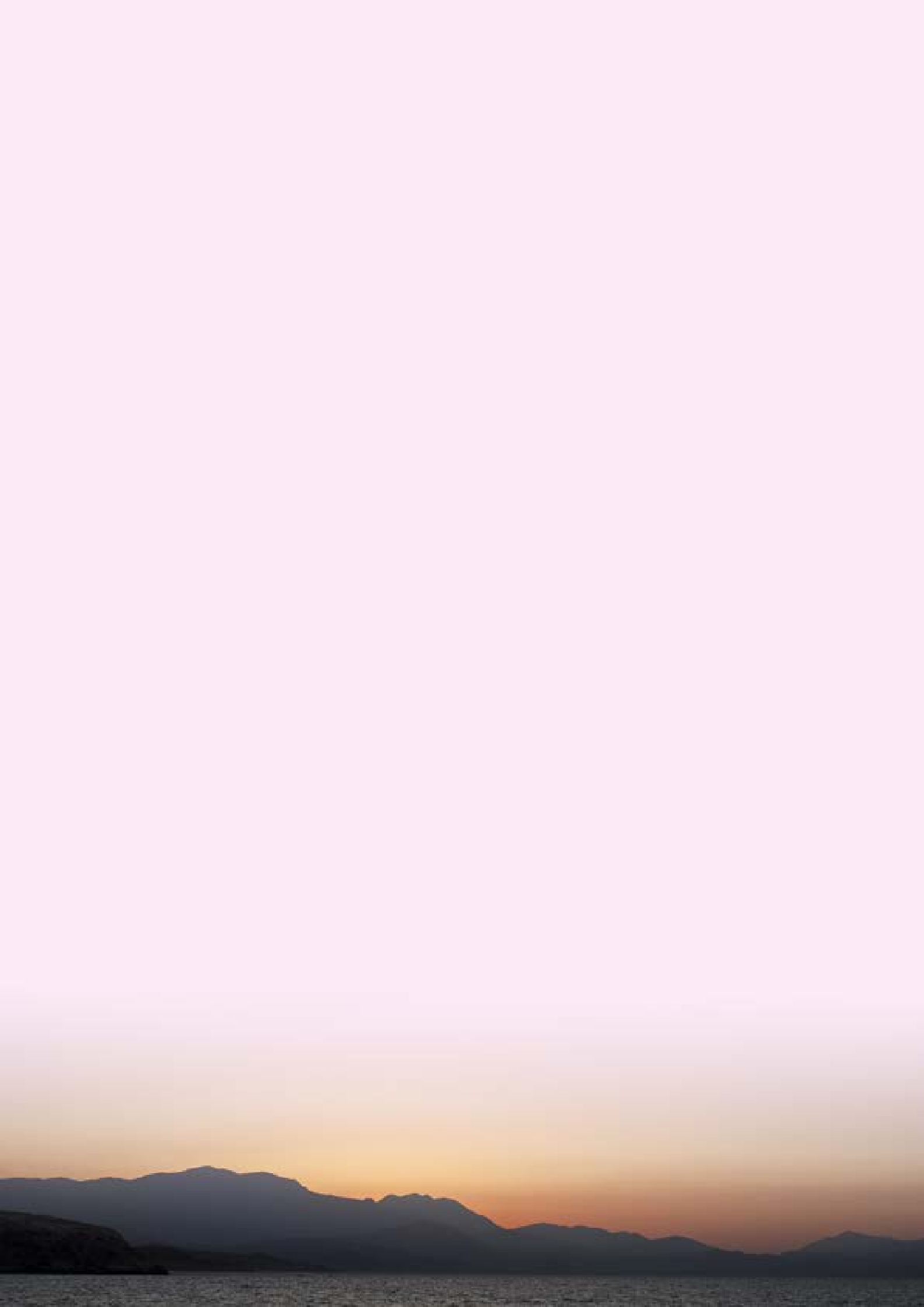 Постарайтесь найти не менее 3 – 5 представителей каждой группы.Представители еще каких систематических групп встречаются в горных экосистемах?Маршрутный лист № 18Экспедиция в горы.Задания для ученого-эколога.Наверняка вы знаете, что экология – это не только «загрязнение окружающей среды», но настоящая наука, изучающая взаимоот­ ношения организмов между собой и с окружающей средой. Чело­ век и его влияние на окружающую среду является лишь одним из объектов исследования экологии. Также экология изучает, пище­ вые цепи и структуры природных сообществ.Вам предстоит составить пищевые цепи (в этом помогут инфор­ мационные стенды, на которых стрелочками, отмечено, кто – кого ест), а также распределить обитателей по структуре сообщества.Вы узнали, чей это портрет? Как вы думаете, почему именно этот ученый изобра­ жен на маршрутном листе? Это сложное задание, по­ этому – подсказка: именно он предложил слово «экология».Запишите названия живых организмов в каждый из трофических уровней пищевой пирамиды.Составьте цепи питания. Стрелочками укажите направление цепи.Маршрутный лист № 20Экспедиция в горы.Задания для руководителя экспедиции.Руководитель экспедиции – это всегда самая сложная и ответ­ ственная должность. Ведь именно он должен обеспечить работу всех участников экспедиции!В нашем случае, в первую очередь, вам надо доставить экспе­ диционную группу в правильную природную зону (то есть к нужной витрине). В этом вам поможет схема зала и фотография витрины.Вы узнали, чей это портрет? Как вы думаете, почему именно этот ученый изобра­ жен на маршрутном листе?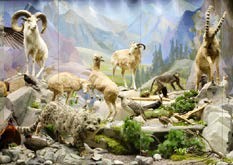 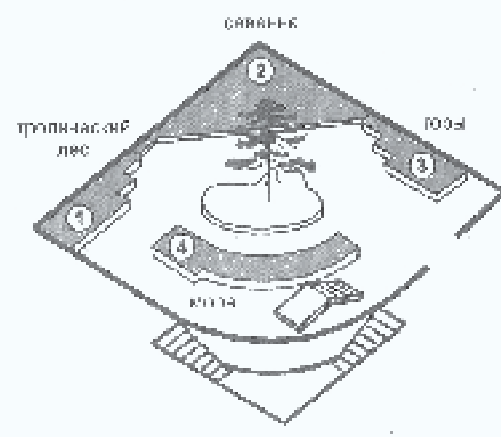 Кроме того, именно руководитель помогает тем участникам экспедиции, которые стал­ киваются с трудностями. Посмотрите, все ли получается у одноклассников. Если воз­ никли вопросы, сначала попробуйте разобраться сами: для этого в музее есть специ­ альные таблички и надписи, на которых можно найти много полезной информации. Если же проблему не удается решить самостоятельно, попросите помощи у учителя.А еще руководитель экспедиции пишет отчет (конечно, получив совет от всех участников).«Урок в музее»Рабочая тетрадьСмирнов Иван АлексеевичРабочая тетрадьдля выполнения индивидуальных и групповых заданий в Дарвиновском музее по теме:«Удивительный мир Земли»Тест – И. А. СмирновФото – И. А. Смирнов, сайт Дарвиновского музея (http://www.darwin.museum.ru/)В рабочей тетради использована схема центрального зала из рабочей тетради «Удивительный мир Земли» (авторы: А. Александрова, А. Рубцов, верстка – В. Цветков), издание Дарвиновского музея.Автор выражает благодарность за помощь в работе над тетрадью сотрудникам Дарвиновского музея Дубровской Елене Прокофьевне и Татьяне Коровкиной и методисту ГБОУ ОМЦ ЦОУО ДО Миловзоровой Анне Марковне.Название группыПредставителиОбщее число видов, пред­ ставленных в экспозицииКишечнопо­ лостныеЧленисто­ ногиеМоллюскиРыбыРептилииРептилии не так многочисленны в морях и океанах, постарайтесь отыскать 3 представителейНазвание группыПредставителиОбщее число видов, пред­ ставленных в экспозицииРастенияБеспозво­ ночныеБеспозвоночные животные редко достигают больших размеров и их не так просто заметить, но часто они строят внушитель­ ные сооружения. Постарайтесь отыскать 1 такую постройку.РептилииПтицыМлекопита­ ющиеНазвание группыПредставителиОбщее число видов, пред­ ставленных в экспозицииБеспозво­ ночныеАмфибииРептилииПтицыМлекопита­ ющиеНазвание группыПредставителиОбщее число видов, пред­ ставленных в экспозицииРастенияБеспозво­ ночныеРептилииПтицыМлекопита­ ющие